HR-60-0047-APLEASE ATTACH A CV IF THERE IS ONE AVAILABLE.HR-60-0047-ALANDER AUTOMOTIVE LTDEmployment ApplicationApplicant Information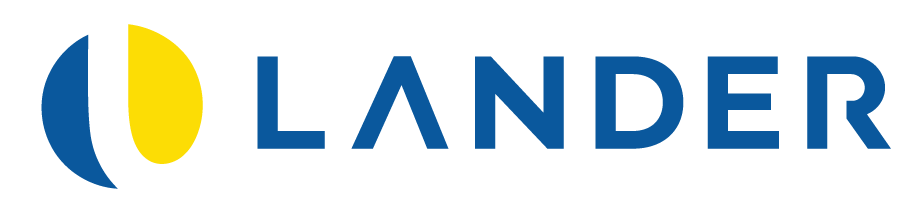 Applicant InformationApplicant InformationApplicant InformationApplicant InformationApplicant InformationApplicant InformationApplicant InformationApplicant InformationApplicant InformationApplicant InformationApplicant InformationApplicant InformationApplicant InformationApplicant InformationApplicant InformationApplicant InformationApplicant InformationApplicant InformationApplicant InformationApplicant InformationApplicant InformationApplicant InformationApplicant InformationApplicant InformationApplicant InformationApplicant InformationFirst NameFirst NameSurnameSurnameM.I.DateDateDateAddressAddressAddressCityCountyCountyPostcodePostcodePhoneE-mail AddressE-mail AddressE-mail AddressE-mail AddressE-mail AddressDate AvailableDate AvailableDate AvailableNational Insurance No.National Insurance No.National Insurance No.Desired SalaryDesired SalaryPosition Applied forPosition Applied forPosition Applied forPosition Applied forPosition Applied forAre you eligible to work in the UK?Are you eligible to work in the UK?Are you eligible to work in the UK?Are you eligible to work in the UK?Are you eligible to work in the UK?Are you eligible to work in the UK?Are you eligible to work in the UK?Are you eligible to work in the UK?YES  YES  YES  NO  Do you hold a current full driving licence?Do you hold a current full driving licence?Do you hold a current full driving licence?Do you hold a current full driving licence?Do you hold a current full driving licence?Do you hold a current full driving licence?Do you hold a current full driving licence?Do you hold a current full driving licence?Do you hold a current full driving licence?Do you hold a current full driving licence?Do you hold a current full driving licence?Do you hold a current full driving licence?YES  YES  NO  Have you ever worked for this company?Have you ever worked for this company?Have you ever worked for this company?Have you ever worked for this company?Have you ever worked for this company?Have you ever worked for this company?Have you ever worked for this company?Have you ever worked for this company?YES  YES  YES  NO  If so, when?If so, when?If so, when?If so, when?If so, when?Do you have a criminal record or case pending, including motor offences? *Do you have a criminal record or case pending, including motor offences? *Do you have a criminal record or case pending, including motor offences? *Do you have a criminal record or case pending, including motor offences? *Do you have a criminal record or case pending, including motor offences? *Do you have a criminal record or case pending, including motor offences? *Do you have a criminal record or case pending, including motor offences? *Do you have a criminal record or case pending, including motor offences? *YES  YES  YES  NO  If yes, explainIf yes, explainIf yes, explainIf yes, explainIf yes, explain*(Disclosures are subject to the Rehabilitation of Offenders Act 1974)*(Disclosures are subject to the Rehabilitation of Offenders Act 1974)*(Disclosures are subject to the Rehabilitation of Offenders Act 1974)*(Disclosures are subject to the Rehabilitation of Offenders Act 1974)*(Disclosures are subject to the Rehabilitation of Offenders Act 1974)*(Disclosures are subject to the Rehabilitation of Offenders Act 1974)*(Disclosures are subject to the Rehabilitation of Offenders Act 1974)*(Disclosures are subject to the Rehabilitation of Offenders Act 1974)*(Disclosures are subject to the Rehabilitation of Offenders Act 1974)*(Disclosures are subject to the Rehabilitation of Offenders Act 1974)*(Disclosures are subject to the Rehabilitation of Offenders Act 1974)*(Disclosures are subject to the Rehabilitation of Offenders Act 1974)*(Disclosures are subject to the Rehabilitation of Offenders Act 1974)*(Disclosures are subject to the Rehabilitation of Offenders Act 1974)*(Disclosures are subject to the Rehabilitation of Offenders Act 1974)*(Disclosures are subject to the Rehabilitation of Offenders Act 1974)*(Disclosures are subject to the Rehabilitation of Offenders Act 1974)*(Disclosures are subject to the Rehabilitation of Offenders Act 1974)*(Disclosures are subject to the Rehabilitation of Offenders Act 1974)*(Disclosures are subject to the Rehabilitation of Offenders Act 1974)*(Disclosures are subject to the Rehabilitation of Offenders Act 1974)*(Disclosures are subject to the Rehabilitation of Offenders Act 1974)*(Disclosures are subject to the Rehabilitation of Offenders Act 1974)*(Disclosures are subject to the Rehabilitation of Offenders Act 1974)*(Disclosures are subject to the Rehabilitation of Offenders Act 1974)*(Disclosures are subject to the Rehabilitation of Offenders Act 1974)*(Disclosures are subject to the Rehabilitation of Offenders Act 1974)EducationEducationEducationEducationEducationEducationEducationEducationEducationEducationEducationEducationEducationEducationEducationEducationEducationEducationEducationEducationEducationEducationEducationEducationEducationEducationEducationSchoolSchoolAddressAddressFromToQualificationsQualificationsQualificationsQualificationsCollegeFromToToQualificationsQualificationsQualificationsQualificationsUniversityFromToToDid you graduate?Did you graduate?Did you graduate?Did you graduate?YES  NO  NO  NO  NO  DegreeDegreeDegreeReferencesReferencesReferencesReferencesReferencesReferencesReferencesReferencesReferencesReferencesReferencesReferencesReferencesReferencesReferencesReferencesReferencesReferencesReferencesReferencesReferencesReferencesReferencesReferencesReferencesReferencesReferencesPlease list three references. (Personal 1, Professional 2)Please list three references. (Personal 1, Professional 2)Please list three references. (Personal 1, Professional 2)Please list three references. (Personal 1, Professional 2)Please list three references. (Personal 1, Professional 2)Please list three references. (Personal 1, Professional 2)Please list three references. (Personal 1, Professional 2)Please list three references. (Personal 1, Professional 2)Please list three references. (Personal 1, Professional 2)Please list three references. (Personal 1, Professional 2)Please list three references. (Personal 1, Professional 2)Please list three references. (Personal 1, Professional 2)Please list three references. (Personal 1, Professional 2)Please list three references. (Personal 1, Professional 2)Please list three references. (Personal 1, Professional 2)Please list three references. (Personal 1, Professional 2)Please list three references. (Personal 1, Professional 2)Please list three references. (Personal 1, Professional 2)Please list three references. (Personal 1, Professional 2)Please list three references. (Personal 1, Professional 2)Please list three references. (Personal 1, Professional 2)Please list three references. (Personal 1, Professional 2)Please list three references. (Personal 1, Professional 2)Please list three references. (Personal 1, Professional 2)Please list three references. (Personal 1, Professional 2)Please list three references. (Personal 1, Professional 2)Please list three references. (Personal 1, Professional 2)Full NameFull NameRelationshipRelationshipRelationshipRelationshipRelationshipCompanyCompanyPhonePhonePhonePhoneAddressAddressFull NameFull NameRelationshipRelationshipRelationshipRelationshipRelationshipCompanyCompanyPhonePhonePhonePhoneAddressAddressFull NameFull NameRelationshipRelationshipRelationshipRelationshipRelationshipCompanyCompanyPhonePhonePhonePhoneAddressAddressPrevious EmploymentPrevious EmploymentPrevious EmploymentPrevious EmploymentPrevious EmploymentPrevious EmploymentPrevious EmploymentPrevious EmploymentPrevious EmploymentPrevious EmploymentPrevious EmploymentPrevious EmploymentPrevious EmploymentPrevious EmploymentPrevious EmploymentPrevious EmploymentPrevious EmploymentPrevious EmploymentPrevious EmploymentPrevious EmploymentPrevious EmploymentPrevious EmploymentCompanyCompanyCompanyPhoneAddressAddressSupervisorSupervisorSupervisorSupervisorSupervisorSupervisorSupervisorSupervisorJob TitleJob TitleStarting SalaryStarting Salary££Ending SalaryEnding SalaryEnding SalaryEnding Salary££ResponsibilitiesResponsibilitiesResponsibilitiesResponsibilitiesResponsibilitiesResponsibilitiesFromToToToReason for LeavingReason for LeavingReason for LeavingMay we contact your previous supervisor for a reference?May we contact your previous supervisor for a reference?May we contact your previous supervisor for a reference?May we contact your previous supervisor for a reference?May we contact your previous supervisor for a reference?May we contact your previous supervisor for a reference?May we contact your previous supervisor for a reference?May we contact your previous supervisor for a reference?May we contact your previous supervisor for a reference?May we contact your previous supervisor for a reference?May we contact your previous supervisor for a reference?May we contact your previous supervisor for a reference?May we contact your previous supervisor for a reference?YES  NO  CompanyCompanyCompanyPhoneAddressAddressSupervisorSupervisorSupervisorSupervisorSupervisorSupervisorSupervisorSupervisorJob TitleJob TitleStarting SalaryStarting Salary££Ending SalaryEnding SalaryEnding SalaryEnding Salary££ResponsibilitiesResponsibilitiesResponsibilitiesResponsibilitiesResponsibilitiesResponsibilitiesFromToToToReason for LeavingReason for LeavingReason for LeavingMay we contact your previous supervisor for a reference?May we contact your previous supervisor for a reference?May we contact your previous supervisor for a reference?May we contact your previous supervisor for a reference?May we contact your previous supervisor for a reference?May we contact your previous supervisor for a reference?May we contact your previous supervisor for a reference?May we contact your previous supervisor for a reference?May we contact your previous supervisor for a reference?May we contact your previous supervisor for a reference?May we contact your previous supervisor for a reference?May we contact your previous supervisor for a reference?May we contact your previous supervisor for a reference?YES  NO  CompanyCompanyPhoneAddressAddressSupervisorSupervisorSupervisorSupervisorSupervisorSupervisorSupervisorSupervisorJob TitleJob TitleStarting SalaryStarting Salary££Ending SalaryEnding SalaryEnding SalaryEnding Salary££ResponsibilitiesResponsibilitiesResponsibilitiesResponsibilitiesResponsibilitiesResponsibilitiesFromToToToReason for LeavingReason for LeavingReason for LeavingMay we contact your previous supervisor for a reference?May we contact your previous supervisor for a reference?May we contact your previous supervisor for a reference?May we contact your previous supervisor for a reference?May we contact your previous supervisor for a reference?May we contact your previous supervisor for a reference?May we contact your previous supervisor for a reference?May we contact your previous supervisor for a reference?May we contact your previous supervisor for a reference?May we contact your previous supervisor for a reference?May we contact your previous supervisor for a reference?May we contact your previous supervisor for a reference?May we contact your previous supervisor for a reference?YES  NO  RECENT JOB ROLES & GENERAL INFORMATIONRECENT JOB ROLES & GENERAL INFORMATIONRECENT JOB ROLES & GENERAL INFORMATIONRECENT JOB ROLES & GENERAL INFORMATIONRECENT JOB ROLES & GENERAL INFORMATIONRECENT JOB ROLES & GENERAL INFORMATIONRECENT JOB ROLES & GENERAL INFORMATIONRECENT JOB ROLES & GENERAL INFORMATIONRECENT JOB ROLES & GENERAL INFORMATIONRECENT JOB ROLES & GENERAL INFORMATIONRECENT JOB ROLES & GENERAL INFORMATIONRECENT JOB ROLES & GENERAL INFORMATIONRECENT JOB ROLES & GENERAL INFORMATIONRECENT JOB ROLES & GENERAL INFORMATIONRECENT JOB ROLES & GENERAL INFORMATIONRECENT JOB ROLES & GENERAL INFORMATIONRECENT JOB ROLES & GENERAL INFORMATIONRECENT JOB ROLES & GENERAL INFORMATIONRECENT JOB ROLES & GENERAL INFORMATIONRECENT JOB ROLES & GENERAL INFORMATIONRECENT JOB ROLES & GENERAL INFORMATIONRECENT JOB ROLES & GENERAL INFORMATIONSkills Used in Previous RolesSkills Used in Previous RolesSkills Used in Previous RolesSkills Used in Previous RolesSkills Used in Previous RolesSkills Used in Previous RolesSkills Used in Previous RolesEquipment Used in Previous RolesEquipment Used in Previous RolesEquipment Used in Previous RolesEquipment Used in Previous RolesEquipment Used in Previous RolesEquipment Used in Previous RolesEquipment Used in Previous RolesTraining Received in Previous RolesTraining Received in Previous RolesTraining Received in Previous RolesTraining Received in Previous RolesTraining Received in Previous RolesTraining Received in Previous RolesTraining Received in Previous RolesTraining Received in Previous RolesLikes & Dislikes of the job:Likes & Dislikes of the job:Likes & Dislikes of the job:Likes & Dislikes of the job:Likes & Dislikes of the job:Likes & Dislikes of the job:Likes & Dislikes of the job:Likes & Dislikes of the job:What are you most proud of achieving?What are you most proud of achieving?What are you most proud of achieving?What are you most proud of achieving?What are you most proud of achieving?What are you most proud of achieving?What are you most proud of achieving?What are you most proud of achieving?What type of role are you interested in?What type of role are you interested in?What type of role are you interested in?What type of role are you interested in?What type of role are you interested in?What type of role are you interested in?What type of role are you interested in?What type of role are you interested in?What are you best at?What are you best at?What are you best at?What are you best at?What are you best at?What are you best at?What are you best at?What are you best at?What keeps you interested/ motivated generally?What keeps you interested/ motivated generally?What keeps you interested/ motivated generally?What keeps you interested/ motivated generally?What keeps you interested/ motivated generally?What keeps you interested/ motivated generally?What keeps you interested/ motivated generally?What keeps you interested/ motivated generally?Name 3 Companies you admire and Why?Name 3 Companies you admire and Why?Name 3 Companies you admire and Why?Name 3 Companies you admire and Why?Name 3 Companies you admire and Why?Name 3 Companies you admire and Why?Name 3 Companies you admire and Why?Name 3 Companies you admire and Why?What do you consider your main strengths?Give examples of how you have used themWhat do you consider your main strengths?Give examples of how you have used themWhat do you consider your main strengths?Give examples of how you have used themWhat do you consider your main strengths?Give examples of how you have used themWhat do you consider your main strengths?Give examples of how you have used themWhat do you consider your main strengths?Give examples of how you have used themWhat do you consider your main strengths?Give examples of how you have used themWhat do you consider your main strengths?Give examples of how you have used themWhat can you do to succeed in this role?What can you do to succeed in this role?What can you do to succeed in this role?What can you do to succeed in this role?What can you do to succeed in this role?What can you do to succeed in this role?What can you do to succeed in this role?What can you do to succeed in this role?How do you like to be managed?How do you like to be managed?How do you like to be managed?How do you like to be managed?How do you like to be managed?How do you like to be managed?How do you like to be managed?How do you like to be managed?What do you want to achieve in the next 5 years?What do you want to achieve in the next 5 years?What do you want to achieve in the next 5 years?What do you want to achieve in the next 5 years?What do you want to achieve in the next 5 years?What do you want to achieve in the next 5 years?What do you want to achieve in the next 5 years?What do you want to achieve in the next 5 years?Additional Courses Attended:Additional Courses Attended:Additional Courses Attended:Additional Courses Attended:Additional Courses Attended:Additional Courses Attended:Additional Courses Attended:Additional Courses Attended:Why do you want to work for Lander?Why do you want to work for Lander?Why do you want to work for Lander?Why do you want to work for Lander?Why do you want to work for Lander?Why do you want to work for Lander?Why do you want to work for Lander?Why do you want to work for Lander?Date of BirthDate of BirthDate of BirthDate of BirthDate of BirthMALE / FEMALEMALE / FEMALEMALE / FEMALEMALE / FEMALEMALE / FEMALEMALE / FEMALEAsian:Indian              Pakistani           Bangladeshi                Other         ………………………………………..Black:Caribbean           African          Black British                 Other         ………………………………………White:British           Irish          Scottish        Welsh          European         Other       ………………………..  Any other ethnic background (Please state)Asian:Indian              Pakistani           Bangladeshi                Other         ………………………………………..Black:Caribbean           African          Black British                 Other         ………………………………………White:British           Irish          Scottish        Welsh          European         Other       ………………………..  Any other ethnic background (Please state)Asian:Indian              Pakistani           Bangladeshi                Other         ………………………………………..Black:Caribbean           African          Black British                 Other         ………………………………………White:British           Irish          Scottish        Welsh          European         Other       ………………………..  Any other ethnic background (Please state)Asian:Indian              Pakistani           Bangladeshi                Other         ………………………………………..Black:Caribbean           African          Black British                 Other         ………………………………………White:British           Irish          Scottish        Welsh          European         Other       ………………………..  Any other ethnic background (Please state)Asian:Indian              Pakistani           Bangladeshi                Other         ………………………………………..Black:Caribbean           African          Black British                 Other         ………………………………………White:British           Irish          Scottish        Welsh          European         Other       ………………………..  Any other ethnic background (Please state)Asian:Indian              Pakistani           Bangladeshi                Other         ………………………………………..Black:Caribbean           African          Black British                 Other         ………………………………………White:British           Irish          Scottish        Welsh          European         Other       ………………………..  Any other ethnic background (Please state)Asian:Indian              Pakistani           Bangladeshi                Other         ………………………………………..Black:Caribbean           African          Black British                 Other         ………………………………………White:British           Irish          Scottish        Welsh          European         Other       ………………………..  Any other ethnic background (Please state)Asian:Indian              Pakistani           Bangladeshi                Other         ………………………………………..Black:Caribbean           African          Black British                 Other         ………………………………………White:British           Irish          Scottish        Welsh          European         Other       ………………………..  Any other ethnic background (Please state)Asian:Indian              Pakistani           Bangladeshi                Other         ………………………………………..Black:Caribbean           African          Black British                 Other         ………………………………………White:British           Irish          Scottish        Welsh          European         Other       ………………………..  Any other ethnic background (Please state)Asian:Indian              Pakistani           Bangladeshi                Other         ………………………………………..Black:Caribbean           African          Black British                 Other         ………………………………………White:British           Irish          Scottish        Welsh          European         Other       ………………………..  Any other ethnic background (Please state)Asian:Indian              Pakistani           Bangladeshi                Other         ………………………………………..Black:Caribbean           African          Black British                 Other         ………………………………………White:British           Irish          Scottish        Welsh          European         Other       ………………………..  Any other ethnic background (Please state)Asian:Indian              Pakistani           Bangladeshi                Other         ………………………………………..Black:Caribbean           African          Black British                 Other         ………………………………………White:British           Irish          Scottish        Welsh          European         Other       ………………………..  Any other ethnic background (Please state)Asian:Indian              Pakistani           Bangladeshi                Other         ………………………………………..Black:Caribbean           African          Black British                 Other         ………………………………………White:British           Irish          Scottish        Welsh          European         Other       ………………………..  Any other ethnic background (Please state)Asian:Indian              Pakistani           Bangladeshi                Other         ………………………………………..Black:Caribbean           African          Black British                 Other         ………………………………………White:British           Irish          Scottish        Welsh          European         Other       ………………………..  Any other ethnic background (Please state)Asian:Indian              Pakistani           Bangladeshi                Other         ………………………………………..Black:Caribbean           African          Black British                 Other         ………………………………………White:British           Irish          Scottish        Welsh          European         Other       ………………………..  Any other ethnic background (Please state)Asian:Indian              Pakistani           Bangladeshi                Other         ………………………………………..Black:Caribbean           African          Black British                 Other         ………………………………………White:British           Irish          Scottish        Welsh          European         Other       ………………………..  Any other ethnic background (Please state)Asian:Indian              Pakistani           Bangladeshi                Other         ………………………………………..Black:Caribbean           African          Black British                 Other         ………………………………………White:British           Irish          Scottish        Welsh          European         Other       ………………………..  Any other ethnic background (Please state)Asian:Indian              Pakistani           Bangladeshi                Other         ………………………………………..Black:Caribbean           African          Black British                 Other         ………………………………………White:British           Irish          Scottish        Welsh          European         Other       ………………………..  Any other ethnic background (Please state)Asian:Indian              Pakistani           Bangladeshi                Other         ………………………………………..Black:Caribbean           African          Black British                 Other         ………………………………………White:British           Irish          Scottish        Welsh          European         Other       ………………………..  Any other ethnic background (Please state)Asian:Indian              Pakistani           Bangladeshi                Other         ………………………………………..Black:Caribbean           African          Black British                 Other         ………………………………………White:British           Irish          Scottish        Welsh          European         Other       ………………………..  Any other ethnic background (Please state)Disclaimer and SignatureDisclaimer and SignatureDisclaimer and SignatureDisclaimer and SignatureDisclaimer and SignatureDisclaimer and SignatureDisclaimer and SignatureDisclaimer and SignatureDisclaimer and SignatureDisclaimer and SignatureDisclaimer and SignatureDisclaimer and SignatureDisclaimer and SignatureDisclaimer and SignatureDisclaimer and SignatureDisclaimer and SignatureDisclaimer and SignatureDisclaimer and SignatureDisclaimer and SignatureDisclaimer and SignatureDisclaimer and SignatureDisclaimer and SignatureI certify that my answers are true and complete to the best of my knowledge. If this application leads to employment, I understand that false or misleading information in my application or interview 
may result in my dismissal.I certify that my answers are true and complete to the best of my knowledge. If this application leads to employment, I understand that false or misleading information in my application or interview 
may result in my dismissal.I certify that my answers are true and complete to the best of my knowledge. If this application leads to employment, I understand that false or misleading information in my application or interview 
may result in my dismissal.I certify that my answers are true and complete to the best of my knowledge. If this application leads to employment, I understand that false or misleading information in my application or interview 
may result in my dismissal.I certify that my answers are true and complete to the best of my knowledge. If this application leads to employment, I understand that false or misleading information in my application or interview 
may result in my dismissal.I certify that my answers are true and complete to the best of my knowledge. If this application leads to employment, I understand that false or misleading information in my application or interview 
may result in my dismissal.I certify that my answers are true and complete to the best of my knowledge. If this application leads to employment, I understand that false or misleading information in my application or interview 
may result in my dismissal.I certify that my answers are true and complete to the best of my knowledge. If this application leads to employment, I understand that false or misleading information in my application or interview 
may result in my dismissal.I certify that my answers are true and complete to the best of my knowledge. If this application leads to employment, I understand that false or misleading information in my application or interview 
may result in my dismissal.I certify that my answers are true and complete to the best of my knowledge. If this application leads to employment, I understand that false or misleading information in my application or interview 
may result in my dismissal.I certify that my answers are true and complete to the best of my knowledge. If this application leads to employment, I understand that false or misleading information in my application or interview 
may result in my dismissal.I certify that my answers are true and complete to the best of my knowledge. If this application leads to employment, I understand that false or misleading information in my application or interview 
may result in my dismissal.I certify that my answers are true and complete to the best of my knowledge. If this application leads to employment, I understand that false or misleading information in my application or interview 
may result in my dismissal.I certify that my answers are true and complete to the best of my knowledge. If this application leads to employment, I understand that false or misleading information in my application or interview 
may result in my dismissal.I certify that my answers are true and complete to the best of my knowledge. If this application leads to employment, I understand that false or misleading information in my application or interview 
may result in my dismissal.I certify that my answers are true and complete to the best of my knowledge. If this application leads to employment, I understand that false or misleading information in my application or interview 
may result in my dismissal.I certify that my answers are true and complete to the best of my knowledge. If this application leads to employment, I understand that false or misleading information in my application or interview 
may result in my dismissal.I certify that my answers are true and complete to the best of my knowledge. If this application leads to employment, I understand that false or misleading information in my application or interview 
may result in my dismissal.I certify that my answers are true and complete to the best of my knowledge. If this application leads to employment, I understand that false or misleading information in my application or interview 
may result in my dismissal.I certify that my answers are true and complete to the best of my knowledge. If this application leads to employment, I understand that false or misleading information in my application or interview 
may result in my dismissal.I certify that my answers are true and complete to the best of my knowledge. If this application leads to employment, I understand that false or misleading information in my application or interview 
may result in my dismissal.I certify that my answers are true and complete to the best of my knowledge. If this application leads to employment, I understand that false or misleading information in my application or interview 
may result in my dismissal.SignatureSignatureSignatureSignatureDate